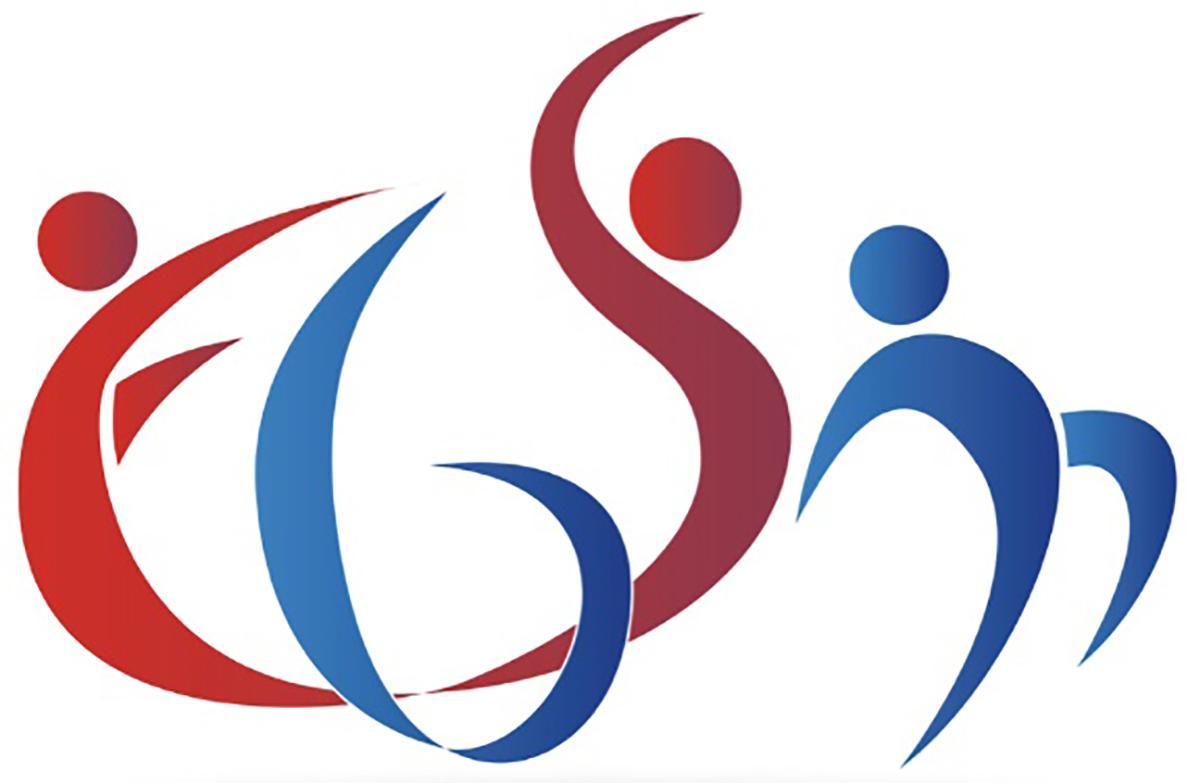 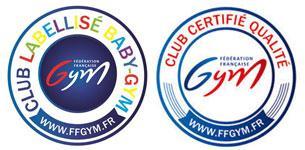 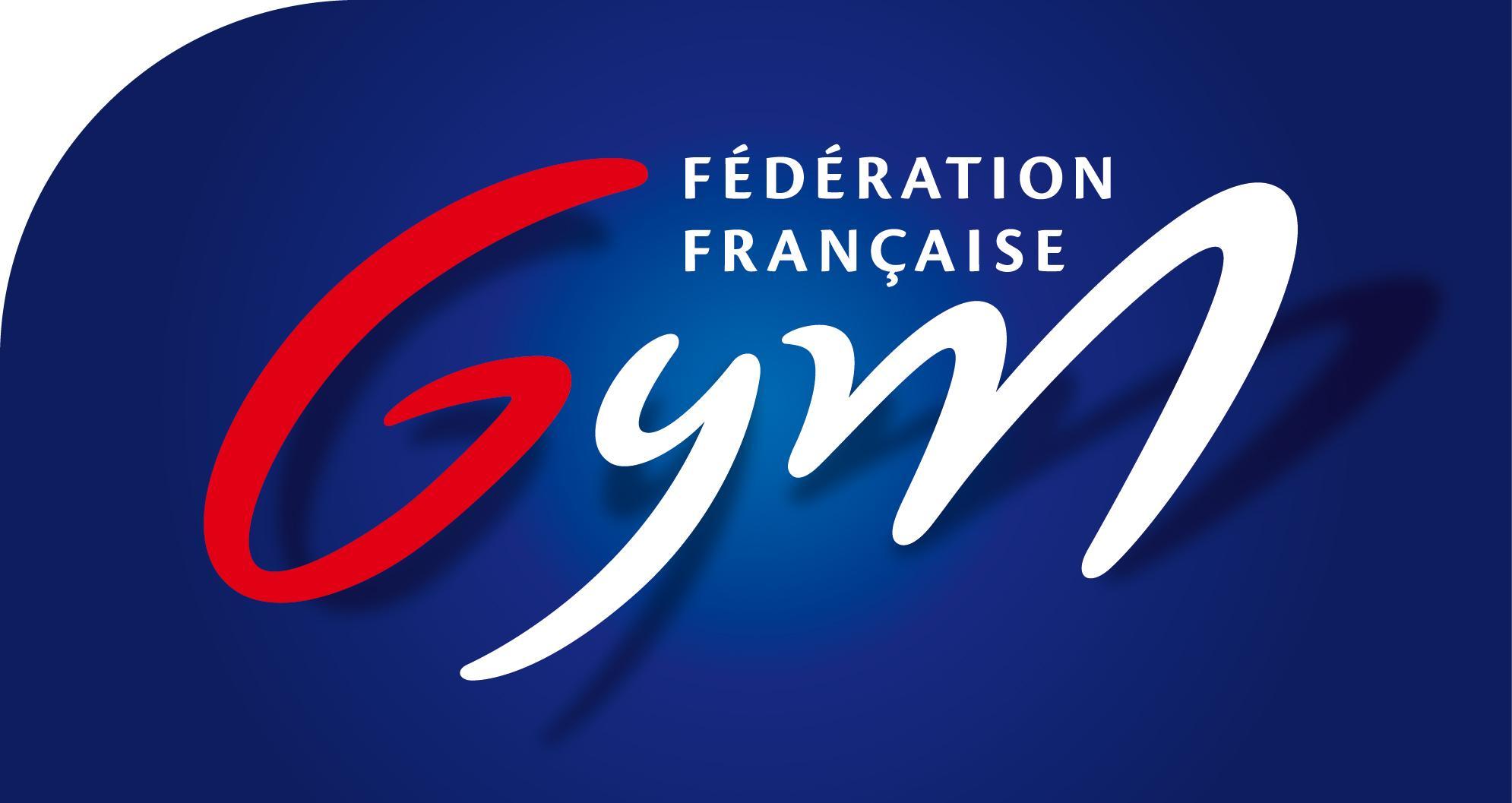 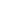 Entente Gymnique Savigneux MontbrisonAffiliée à la FFGFiche d’inscription LoisirsNom de l’adhérent : 	Sexe F / M :Prénom de l’adhérent :	Date de naissance : _  _  /  _  _  /  _  _  _  _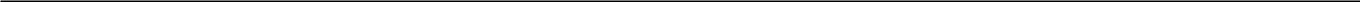 	Responsable légal 1 obligatoire	Responsable légal 2 obligatoireNom : 	Nom : Prénom : 	Prénom : Profession :	Profession :Adresse : 	Adresse : Code Postal : 	Code Postal : Commune : 	Commune : N° Portable : 	N° Portable : Mail : 	Mail : Personne à prévenir en cas d’urgence :Nom, Prénom :	Nom, Prénom :Lien de parenté :	Lien de parenté :N°  Portable :	N°  Portable :Merci d’indiquer plusieurs choix d’équipe :Pour les anciens gymnastes l’équipe sera proposée par les entraîneursChoix 1 : 	Choix 2 : 	Choix 3 : 	Choix 4 : Pour la section loisirs, petite enfance et garçons :1 enveloppes timbrées 	Photo d'identité Annexes signées questionnaire médical Cotisation Annuelle (suivant équipe) ………… €   -      Cocher la case si plus d’un enfant inscrit Nom (s) et Prénom (s) du ou des frère (s) ou/et sœur (es) (si plus d’enfant inscrit) :_ _ _ _ _ _ _ _ _ _ _ _ _ _ _ _ _ _ _ _ ; _ _ _ _ _ _ _ _ _ _ _ _ _ _ _ _ _ _ _ _ _ _ ; _ _ _ _ _ _ _ _ _ _ _ _ _ _ _ _ _ -20 € pour le 2ème enfant inscrit ET - 30€ pour le 3ème enfant inscrit               UN CHÈQUE PAR ENFANT INSCRITLe club peut organiser différentes manifestations au cours de l’année sportive (compétitions interdépartementales, régionales, compétition interne loisirs, gala…). Nous sommes à la recherche ponctuellement de bénévoles pour nous aider (buvette, installation et désinstallation du matériel…).Souhaitez-vous faire partie de la liste de nos bénévoles :oui					non                                                                                                                  Nom : Prénom : N° de téléphone : Adresse mail : Chèque€  Coupon Sport (ANCV)€Espèces€  Pass’ Région€Chèque loisirs (Montbrison)€  Pass’Loisirs (Savigneux)€Pass’Sport (Attention à la date de validité)€Autres	              €